IV.    METODOLOGÍA DE EVALUACIÓN  (de acuerdo al Art. 127 delReglamento Académico)Dos evaluaciones parciales el primero en la octava semana de iniciada las clases y  el  segundo  en  la  semana  dieciséis;  además  se  considera  los  trabajos académicos aplicativos a la mitad y al finalizar el periodo lectivo.El promedio para cada Evaluación parcial se determina anotando el promedio simple de:1. Evaluación Escrita (con un decimal sin redondeo)2. Evaluación Oral (con un decimal sin redondeo)3. Trabajo Académico.Se considerarán  los trabajos académicos  aplicados a la mitad y al finalizar el periodo lectivo como tercera notaEl promedio final se hará calculando:        PF=    P1+P22Los promedios P1  y P2, serán anotados con un decimal sin redondeo.VISITA ACADÉMICAS PROGRAMADASLas visitas académicas  programadas  no afectará la programación  de clases del curso  y  de  otros  cursos  de  la  Escuela  Profesional  de  Ciencias  de  la Comunicación.V.   BIBLIOGRAFÍAAUTOR              AÑO DE EDICIÓN                TITULO              EDITORIAL1. Tello Mejía. Lidverht         1982 “ Lenguaje y Comunicación”                  Ediciones INFV, Lima.2. Price, Vicent                    1995  “La opinión pública”                              Barcelona– España.3. Dadme y otros                  2007  “Medios de comunicación y opinión pública”              Madrid4. http://aceproject.org/ace-es/topics/me/mee/mee04/mee04a5.http://www.banrepcultural.org/blaavirtual/ayudadetareas/comunicacion/los_medios_de_comuni cacion6. http://www.redalyc.org/articulo.oa?id=15801511Huacho setiembre del 2017JOSE FAUSTINO SANCHEZ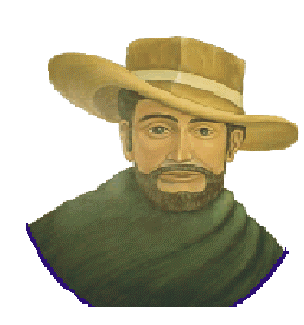 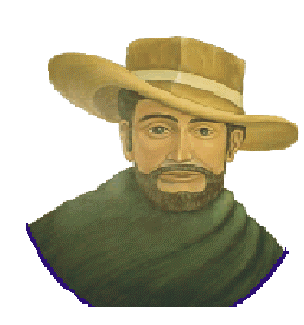 Universidad   Nacional“José  Faustino  Sánchez  Carrión”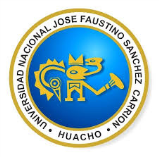 FACULTAD DE CIENCIAS SOCIALES                                                   Av. Echenique S/N – Telf. 236097 Anexo: 230 	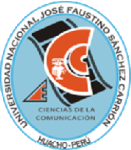 SILABOASIGNATURA: Taller de Monitoreo y Análisis de Medios              CÓDIGO: 21507I.          DATOS GENERALES  1.1 DEPARTAMENTO  ACADÉMICO   : Ciencias sociales y comunicación.1.2  ESCUELA PROFESIONAL            : Ciencias de la Comunicación1.3  CICLO ACADÈMICO                     : IX1.4   SEMESTRE ACADÉMICO           : 2018-I1.5   PESO ACADÉMICO                     : TH:4  ; HT-2 ; HP -21.6  CRÉDITOS                                   : 031.7   PRE REQUISITO                         : Ninguno1.8  DOCENTE			   :M(a) Judith Cabanillas Barreto1.9 CORREO                                           :jjcabanillasb@hotmail.comII.     SUMILLA:En  este  curso  el  alumno  podrá  poner  en  práctica  diversos  análisis  de  la formación de la opinión pública a través de la recreación de la realidad que producen los medios masivos de comunicación. También se estudiará la participación de los diversos actores sociales en la esfera pública y su rol y estrategias de incidencia en la opinión pública.III.   METODOLOGÍA DE ENSEÑANZA3.1 Objetivos o Competencias- Utilizar diversas herramientas conceptuales provenientes de la investigación en comunicaciones para evaluar críticamente el rol de los medios.- Evaluar la calidad de la cobertura informativa de una noticia atendiendo criterios periodísticos.3.2  Estrategias Metodológicas- Por parte del docente se utilizará como estrategia  cognitiva  los equipos multimedia; así también la exposición Oral.-  Se  realizará   exposiciones   grupales   de  los  alumnos,   elaboración   y sustentación de trabajos, análisis y debate de textos y material audiovisual.3.3  Medios y Materiales de Enseñanza-Ordenador   PC   y   proyector   multimedia,   Textos   y   separatas,   Videos, papelógrafos.VI.    CONTENIDO  TEMÁTICO Y CRONOGRAMAUNIDAD TEMÁTICAOBJETIVOS  ESPECÍFICOSCONTENIDOS  ANALÍTICOSNº SEMIMARCO CONCEPTUAL– EL PAPEL DE LOS MEDIOS EN LA OPINION PUBLICA	Estructurar      conceptualmente      los conocimientos     del     monitoreo     y análisis de medios.1.1. Introducción.  Importancia  del curso: Monitoreo  y análisis de medios.1IMARCO CONCEPTUAL– EL PAPEL DE LOS MEDIOS EN LA OPINION PUBLICA	Estructurar      conceptualmente      los conocimientos     del     monitoreo     y análisis de medios.1.2 Importancia y planes de monitoreo y evaluación.2IMARCO CONCEPTUAL– EL PAPEL DE LOS MEDIOS EN LA OPINION PUBLICA	Estructurar      conceptualmente      los conocimientos     del     monitoreo     y análisis de medios.1.3 Monitoreo a los medios de comunicación social. Práctica Calificada.3IMARCO CONCEPTUAL– EL PAPEL DE LOS MEDIOS EN LA OPINION PUBLICA	Estructurar      conceptualmente      los conocimientos     del     monitoreo     y análisis de medios.1.4 Técnicas para realizar un análisis de los medios de comunicación social.4II ANALISIS DE LA COBERTURA INFORMATIVA DE LA NOTICIA	Identificar a través de técnicas de análisis de medios de comunicación la cobertura informativa  de la noticia.2.1 Estructura de un análisis de medios.5II ANALISIS DE LA COBERTURA INFORMATIVA DE LA NOTICIA	Identificar a través de técnicas de análisis de medios de comunicación la cobertura informativa  de la noticia.2.2 Práctica de  Estructura de análisis de medios.6II ANALISIS DE LA COBERTURA INFORMATIVA DE LA NOTICIA	Identificar a través de técnicas de análisis de medios de comunicación la cobertura informativa  de la noticia.2.3 Conceptos diversos de opinión pública.7II ANALISIS DE LA COBERTURA INFORMATIVA DE LA NOTICIA	Identificar a través de técnicas de análisis de medios de comunicación la cobertura informativa  de la noticia.2.4 EXAMEN PARCIAL  Y PUBLICACIÓN  DE RESULTADOS8III MEDICION DE LA NOTICIAS PARA EL USO DE LA EMPRESA Y/O INSTITUCIÓN	Analizar el monitoreo a los medios de prensa, televisión, radio e internet.3.1 El monitoreo de medios en redes sociales.9III MEDICION DE LA NOTICIAS PARA EL USO DE LA EMPRESA Y/O INSTITUCIÓN	Analizar el monitoreo a los medios de prensa, televisión, radio e internet.3.2. Análisis de casos de medios impresos locales.10III MEDICION DE LA NOTICIAS PARA EL USO DE LA EMPRESA Y/O INSTITUCIÓN	Analizar el monitoreo a los medios de prensa, televisión, radio e internet.3.3 Análisis de casos de medios impresos nacionales.11III MEDICION DE LA NOTICIAS PARA EL USO DE LA EMPRESA Y/O INSTITUCIÓN	Analizar el monitoreo a los medios de prensa, televisión, radio e internet.3.4 Análisis de casos de medios radiales locales.12IV AGENCIA DE MONITOREO Y ANALISIS DE MEDIOS	Planificar,   diseñar   y  estructurar   un plan de estrategia de agencia de monitoreo  y análisis de medios.4.1 Análisis de casos de medios radiales nacionales.13IV AGENCIA DE MONITOREO Y ANALISIS DE MEDIOS	Planificar,   diseñar   y  estructurar   un plan de estrategia de agencia de monitoreo  y análisis de medios.4.2 Funciones  de una agencia de monitoreo y análisis de medios14IV AGENCIA DE MONITOREO Y ANALISIS DE MEDIOS	Planificar,   diseñar   y  estructurar   un plan de estrategia de agencia de monitoreo  y análisis de medios.4.3 Revisión del proyecto de monitoreo y análisis de medios.15IV AGENCIA DE MONITOREO Y ANALISIS DE MEDIOS	Planificar,   diseñar   y  estructurar   un plan de estrategia de agencia de monitoreo  y análisis de medios.4.4 Presentación  del proyecto de monitoreo  y análisis de medios.16IV AGENCIA DE MONITOREO Y ANALISIS DE MEDIOS	Planificar,   diseñar   y  estructurar   un plan de estrategia de agencia de monitoreo  y análisis de medios.4.5 EXAMEN FINAL Y PUBLICACIÓN  DE RESULTADOS17